532nmラインタイプグリーンレーザーSDL-532-010TLシリーズ　　【特徴・用途】　高出力のラインタイプグリーンレーザーです。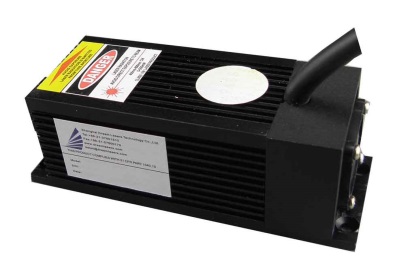 　ご注文の場合は、ご希望の照射角をご指定下さい建築・土木・・・・・・・作業の基準として　　　　　　　　　生産上の位置決め・・・・切断面の位置決め、製品のガイド光センサ関連・・・・・・・凹凸や濃度の判定、形状認識画像処理・・・・・・・・画像処理の光源、形状認識その他各種ｱﾗｲﾒﾝﾄ、DNA解析、クリスタル分析用としてご使用いただけます。仕様型式型式MODELSDL-532-010TLSDL-532-010TL出力10ｍW10ｍW波長532±1nm532±1nm照射角20°~　90°ご指定下さい20°~　90°ご指定下さいライン幅<1ｍｍ＠1ｍ<1ｍｍ＠1ｍビームモードLine　OutputLine　OutputオペレーションモードCWCW入力電圧AC100VAC100V動作温度+10℃~+35℃+10℃~+35℃ウォームアップ時間10分10分寿命5000H5000H保証期間1年間1年間電源下記下記レーザーヘッドSDL-LH-300SDL-LH-300　　　　　　　　　　　　　　　　　　【SDL-532-010TL用電源】　　　　　　　　　　　　　　　　　　【SDL-532-010TL用電源】　　　　　　　　　　　　　　　　　　【SDL-532-010TL用電源】型式：SDL-LH-300形状：102×39×39ｍｍ型式：SDL-LH-300形状：102×39×39ｍｍ型式：SDL-PS-900形状：146×76×50ｍｍ　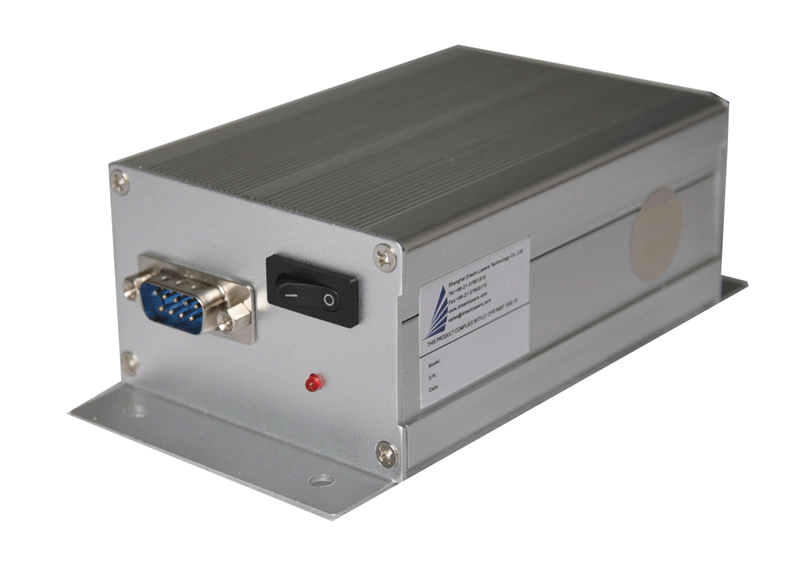 